Стандарт операционной процедуры:«Порядок предоставления информации в СМИ сотрудниками ЦРБ»Цель: Обеспечение мер безопасности, в целях предупреждения распространения коронавирусной инфекции COVID-19 (далее — COVID-19) среди населения Жамбылского района. 
Область применения: РП, ПМСП,Стационар, приемное отделение, АХЧ.Ответственность: Заведующий ПМСП,  Заведующий приемным отделением, главная медсестра, руководитель АХЧ.               Определение: Согласно ПГГСВ от 25 декабря 2020 года № 67
О дальнейшем усилении мер по предупреждению заболеваний коронавирусной
инфекцией среди населения Республики Казахстан. При посещении объекта корреспондентами СМИ, должны соблюдать все меры безопасности.Ресурсы/оснащение:Медицинская маска, термометр, фото/видеокамера.Документирование:                                                                                                                                      Кодекс Республики Казахстан от 7 июля 2020 года № 360-VI ЗРК. «О здоровье народа и системе здравоохрнения», Постановление Главного государственного санитарного врача от 25 декабря 2020 года № 67
О дальнейшем усилении мер по предупреждению заболеваний коронавирусной
инфекцией среди населения Республики Казахстан, Этический Кодекс, Приказ Министра информации и общественного развития Республики Казахстан от 14 августа 2020 года № 279 «Об утверждении Правил деятельности журналиста (представителя средства массовой информации), присутствующего на мирных собраниях, форм отличительных знаков журналиста»Глосарий:Конфиденциальность – неразглашение информацииОсновная часть процедуры: Проверять ношение медицинских масок посетителей;Измерять температуру посетителей;Контроль обработки посетителей рук с антисептическими средствами; Соблюдение социального дистанцирования;Идентифицировать посетителей, если это репортеры (корреспонденты) СМИ, следует сообщить об этом непосредственному руководителю;Проверка удостоворения журналиста, командировочное письмо, акцентировать внимание на нескольких отличительных знаков по форме, утвержденной в соответствии с подпунктом 13-4) статьи 4-3 Закона. Формами отличительных знаков журналиста являются жилет, нарукавная повязка, наклейка;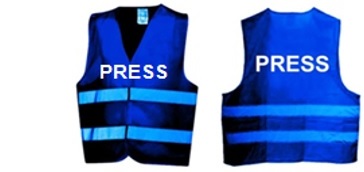 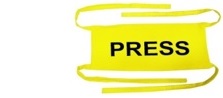 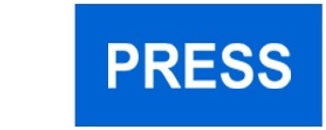 7. Предупреждение «о запрете на проведение аудио, фото и видео съемки в организациях здравоохранения» (согласно ПГГСВ 67 п1, пп1); 8. Интервью должно быть по согласию руководствы, сотрудникам ЦРБ не разглашать медицинские тайны (согласно Кодекса ««О здоровье народа и системе здравоохрнения»); (Съемки должны быть,только с разрешениями сотрудников ЦРБ, пациентов)9. Организовать корреспондентам оперативный пресс-центр;10. Соблюдать общепринятые морально-этические нормы.Примечания:Запрет на проведение аудио, фото и видео съемки в организациях здравоохранения, машинах скорой медицинской помощи, в помещениях, определённых местными исполнительными органами для карантина, а также при оказании медицинской помощи на дому медицинскими работниками, проведении эпидемиологического расследования в очаге, проведении опроса и анкетирования больных и контактных (согласно ПГГСВ 67 п1, пп1);У журналистов СМИ должны быть  «удостоворение журналиста», осуществляет ношение одного либо нескольких отличительных знаков по форме, утвержденной в соответствии с подпунктом 13-4) статьи 4-3 Закона.Лицо, встерчающее корреспондентов (заведующий ПМСП, главная медсестра), должны быть одеты в чистую халаты, шепчик, масок, перчаток, бейджиг, избегать прямых контактов и рукопожатия;Соблюдать максимум меры безопасности, использование медицинских масок, перчаток в течение всего периода пребывания в помещении ЦРБ.Не допускать в помещении ЦРБ без защитных средств (масок и перчаток) и без измерении температуры корреспондентов и без сопровождения ответственных лиц;При возникновении ситуаций, которые могут привести к недоразумению, следует сообщить об этом непосредственному руководителю;При обнаружении высокой температуры, кашля, насморка,  необходимо отправить в фильтр и  оповестить руководителя.Ссылки: Кодекс Республики Казахстан от 7 июля 2020 года № 360-VI ЗРК. «О здоровье народа и системе здравоохрнения», Постановление Главного государственного санитарного врача от 25 декабря 2020 года № 67 «О дальнейшем усилении мер по предупреждению заболеваний коронавирусной
инфекцией среди населения Республики Казахстан»; Этический Кодекс; Приказ Министра информации и общественного развития Республики Казахстан от 14 августа 2020 года № 279 «Об утверждении Правил деятельности журналиста (представителя средства массовой информации), присутствующего на мирных собраниях, форм отличительных знаков журналиста».Лист регистрации изменений:Лист ознакомления:  КГП на ПХВ Центральная районная больница  Жамбылского района                                        УЗО акимата Жамбылской области  КГП на ПХВ Центральная районная больница  Жамбылского района                                        УЗО акимата Жамбылской области  КГП на ПХВ Центральная районная больница  Жамбылского района                                        УЗО акимата Жамбылской области  КГП на ПХВ Центральная районная больница  Жамбылского района                                        УЗО акимата Жамбылской областиНаименование структурного подразделения:Служба поддержки пациента и внутреннего экспертизыСлужба поддержки пациента и внутреннего экспертизыСлужба поддержки пациента и внутреннего экспертизыНазвание документа:Стандарт операционной процедуры:«Порядок предоставления информации в СМИ сотрудниками ЦРБ»Стандарт операционной процедуры:«Порядок предоставления информации в СМИ сотрудниками ЦРБ»Стандарт операционной процедуры:«Порядок предоставления информации в СМИ сотрудниками ЦРБ»Утвержден: Главный  врач ЦРБ:_____________   А СауруковГлавный  врач ЦРБ:_____________   А СауруковГлавный  врач ЦРБ:_____________   А СауруковДата утверждения:10.03.2021 г.10.03.2021 г.10.03.2021 г.Разработчик:Должность ФИОподписьРазработчик:Руководитель стационарной службы      Н.КезембаевРазработчик:Врач   эпидемиологА. Ширикбаев Разработчик:Главная медсестра С.Асильбекова Разработчик:Руководитель АХЧР. АлимкуловСогласовано:Руководитель службы поддержки пациента и внутреннего экспертизыТ. МусаевДата согласования:10.03.2021 г.Ответственный за исполнение:Зав.РП,Заведующий ПМСП,  Заведующий приемным отделением, главная медсестра, руководитель АХЧ                  Абдуалиева М.У.,Белосарова С.И.,Маликов Н.Н.,С.Асильбекова,Р. АлимкуловДата введения 
в действие:10.03.2021 г.Версия №Версия №Копия №__   _____/  ___________/                              подпись             ФИОКопия №__   _____/  ___________/                              подпись             ФИО№№ раздела, пункта стандарта, в которое внесено изменениеДата внесения измененияФИО лица,внесшего изменения№               Ф.И.О.   Должность         Дата      Подпись123456789101112131415